For Sale Diplomatic CarEmbassy of the Republic of PolandToyota CAMRY 2.4 GLX SPLAT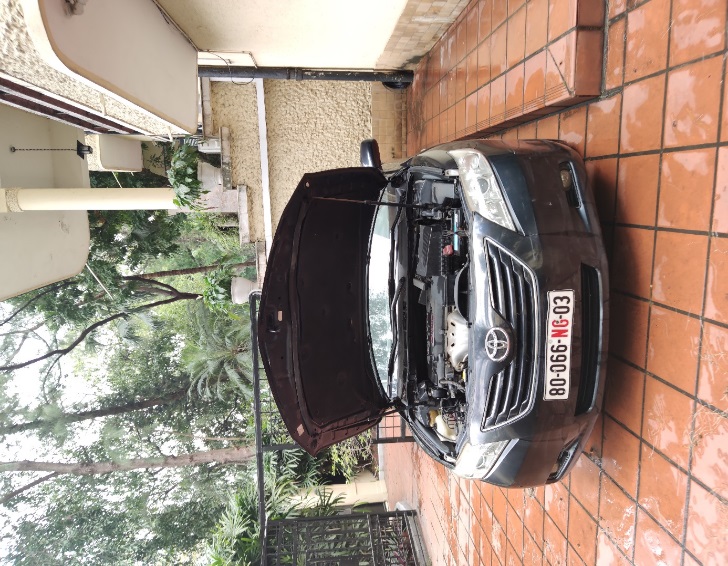 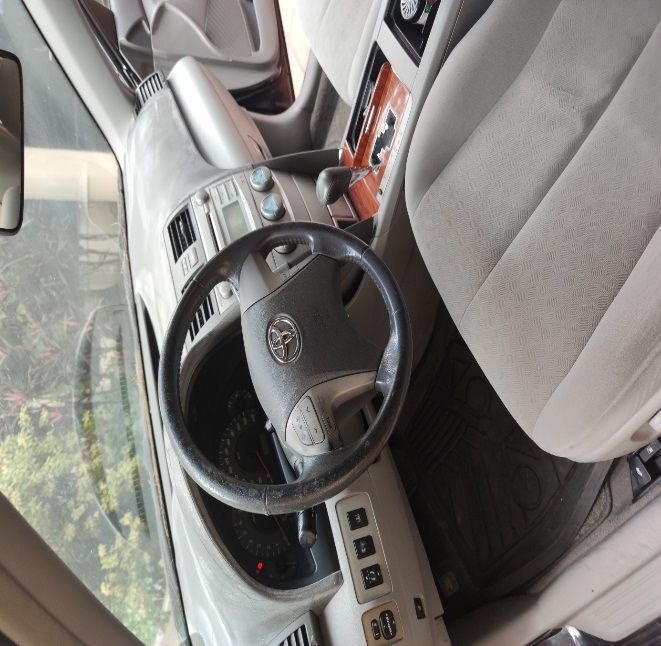 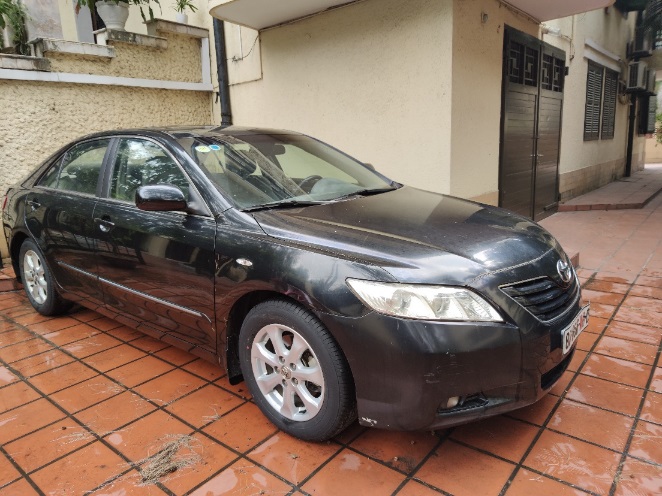 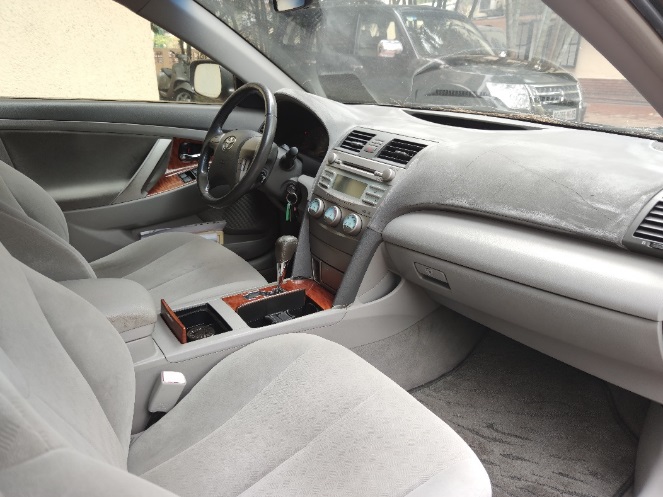 starting price: 3 000,00 USDPlease contact us if you are interested!e-mail: beata.osinska@msz.gov.plmobile: 0962 985 475All fees, taxes are paid by the buyer. 